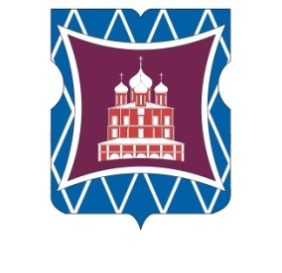 СОВЕТ ДЕПУТАТОВМУНИЦИПАЛЬНОГО ОКРУГА ДОНСКОЙРЕШЕНИЕ26 марта 2020 года  №  01-03-19		В соответствии с постановлением Правительства Москвы от 26 декабря 2012 года № 849-ПП «О стимулировании управ районов города Москвы» и на основании обращения  главы управы Донского района города Москвы Соколова Д.Н. от 25  марта 2020 года  № ДО-16-167/0 (входящий от  25 марта  2020 года № 90),Совет депутатов муниципального округа Донской решил:		1. Согласовать направление средств стимулирования управы Донского района города Москвы по текущему содержанию и благоустройству территории Донского  района в сумме 29 228 299,97 руб. (двадцать девять миллионов двести двадцать восемь тысяч двести девяносто девять рублей) 97 копеек на 2020 год (приложение). 2. Направить настоящее решение в Департамент территориальных органов исполнительной власти города Москвы, префектуру Южного административного округа города Москвы, управу Донского района города Москвы в течение трех дней со дня его принятия.	3. Опубликовать настоящее решение в бюллетене «Московский муниципальный вестник» и разместить на официальном сайте муниципального округа Донской www.mo-donskoy.ru.4. Контроль за исполнением настоящего решения возложить на председателя Комиссии Совета депутатов по социально-экономическому развитию муниципального округа Донской Торопову М.М.Глава муниципального округа      
Донской	 Т.В. Кабанова	Приложение  	к решению Совета депутатов										муниципального округа Донской                              		                от  26 марта 2020 года 		                № 01-03-19 Перечень мероприятийпо текущему содержанию и благоустройству территории Донского района в 2020 году за счет средств стимулирования управы Донского района города МосквыО согласовании направления средств стимулирования управы Донского района города Москвы в 2020 году №п/пВиды работОбщая стоимость, руб.1Устройство газона (посевной) 21150 кв.м.7938061,592Закупка водоотводящих лотков (198 п.м)775764,003Закупка скамеек (287шт)7215180,004Закупка урн (588 шт)5999364,005Локальные мероприятия (на улично-дорожной сети района)781632,326Закупка бетонных полусфер (100 шт.)108000,007Закупка дорожных знаков (177 шт)247105,758Закупка песка (200 м3)120000,009Закупка антипарковочных столбиков (660 шт.)792000,0010Закупка вазонов (40 шт.)600000,0011Закупка кашпо на подвесе (32 шт)813120,0012Закупка щебеня  (1250 м3)887505,0013Аварийный запас МАФ2030567,2714Закупка уличных теннисных столов (10 шт.)620000,0415Резерв на шлагбаумы300000,00Итого29228299,97